Wrażenia i uczucia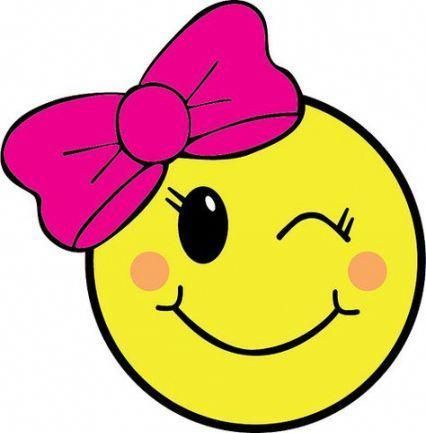 Cele ogólne: Kształtowanie umiejętności nazywania własnych emocji uczuć.Kształtowanie umiejętności radzenia sobie z emocjami w sposób. społecznie akceptowalny.Rozwijanie umiejętności radzenia sobie ze strachem.Kształtowanie ekspresji ruchowej i poczucia rytmu.Oglądanie bajki o emocjachhttps://www.youtube.com/watch?v=TcLK9ZBUsDsZabawa dydaktyczna „Znaki uczuć”  –  rodzic wymienia nazwy uczuć np. teraz jestem wesoły, smutny,  zdziwiony,  przestraszony,  dziecko pokazuje  odpowiednie miny.  Nazywanie emocji przedstawionych na obrazkach, wskazywanie takich samych buziek (dobieranie w pary).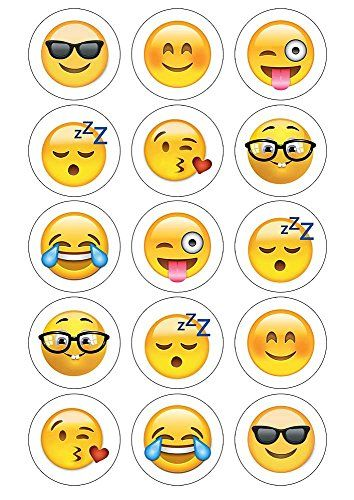 "W górę, ręce w góręTaniec „ W górę,  ręce w górę”https://www.youtube.com/watch?v=L-nWEXSVStoZabawa dydaktyczna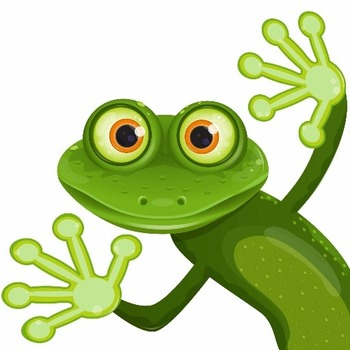  „ Krok do przodu, krok do przodu”  Na dywanie taśmą malarską wyznaczamy dowolne pola w kształcie dowolnych figur. Dziecko rzuca do wybranej figury dowolny przedmiot. Rodzic wydając polecenia kieruje dziecko do tego przedmiotu (np. polecenie: dwa kroki do przodu, jeden krok do tyłu, trzy kroki do przodu )Ciemność jest niezwykła – rozmowa na temat ciemności i oswajania się z nią np. doświadczeń dzieci i wiersza E. Szelburg – Zarembiny„Ciemnego pokoju nie trzeba się bać”Ciemnego pokoju nie trzeba się bać,
Bo w ciemnym pokoju czar może się stać...
Ach! W ciemnym pokoju, powiadam wam, dzieci,
Lampa Aladyna czasem się świeci...
Ach , w ciemnym pokoju wśród łóżka poduszek.
Spoczywa z rodzeństwem sam Tomcio Paluszek...
Ach, w ciemnym pokoju podobno na pewno
Zobaczyć się można ze Śpiącą Królewną...
Ach, w ciemnym pokoju Kot, co palił fajkę
Opowiedzieć gotów najciekawszą  bajkę,
Wysoka czapla chodzi wciąż po desce
I pyta się dzieci: Czy powiedzieć jeszcze?Rozmowa z dzieckiem na temat wysłuchanej treści.„Kto może nam pomóc, gdy się boimy?” Rozmowa na temat sposobów radzenia sobie ze strachem na podstawie doświadczeń dzieci i opowiadania  R. Piątkowskiej Zły sen.Jak ja nie lubię, gdy śni mi się ten pies. Jest duży, czarny i zły. Stoi na mojej drodze i warczy. Gdy unosi górną wargę, widać białe, ostre kły. Ale najgorsze są jego oczy, niespokojne i błyszczące. Śledzi nimi każdy mój ruch. We śnie na widok tego psa ogarnia mnie taki strach, że nie mogę uciekać ani wzywać pomocy. Mogę tylko płakać, więc robię, co mogę. Tej nocy znowu czarny pies pojawił się przede mną. Wydawał się większy i bardziej groźny niż zwykle. Przysłoniłem oczy ręką, żeby go nie widzieć, i głośno zapłakałem. Obudził mnie głos taty: – Tomku, to tylko zły sen. Już dobrze syneczku. Śnił ci się ten pies, prawda? – Tak, to znowu on – chlipałem. – Tato, zostań ze mną. Jak będziesz blisko, to on nie wróci. Będzie się bał – poprosiłem. – W porządku – tata uśmiechnął się i otulił mnie pierzyną. Bałem się tego psa, więc pomyślałem, że najlepiej będzie, jak nie zmrużę już oka do rana. Ledwo tak postanowiłem, natychmiast zasnąłem. Pies też chyba zasnął, bo tej nocy nie pojawił się już w moim śnie. Nie dał jednak o sobie zapomnieć, bo cały czas słyszałem jego ponure warczenie. Co gorsza, słyszałem je również rano, gdy się już obudziłem. Dopiero po chwili dotarło do mnie, że ten okropny dźwięk wydaje z siebie mój tata. Okryty kocem, chrapał w fotelu tuż obok mojego łóżka. Nie do wiary, że można spać i jednocześnie tak strasznie hałasować – pomyślałem i cichutko wymknąłem się z pokoju. W kuchni krzątała się mama. Zanim postawiła na stole śniadanie, opowiedziałem jej mój sen. Na koniec dodałem: – Ten pies jest paskudny i nie wiem, czemu ciągle się mnie czepia.– Wiesz, w tej sytuacji dziwię się, że nie poprosiłeś o pomoc Zmorka. – mama pokręciła głową z niedowierzaniem. – Kto to jest ten Zmorek? – spytałem zaskoczony. – Och, Zmorek to taka dziwna postać. Najbardziej ze wszystkiego przypomina jamnika. Wielkiego, latającego jamnika. Z aksamitnymi skrzydłami, okrągłym brzuszkiem i wąskim pyszczkiem. Nie jest piękny, ale bardzo pożyteczny. Zmorek zjada złe sny. Na zawołanie pożera je, jakby to był makaron. Wciąga koszmary i zjawy, nawet te najdłuższe i najstraszniejsze. Mlaska przy tym i niestety czasem mu się odbija, ale wtedy po złych snach nie ma już ani śladu. A Zmorek krótkimi łapkami gładzi brzuszek i już rozgląda się za następnym nieszczęśnikiem, którego męczą nocne zmory. Dlatego gdy następnym razem przyśni ci się ten okropny pies, to zawołaj: „Zmorku, tutaj!”, a on nadleci w jednej chwili. Zje twój zły sen, jakby to było ciastko z kremem. Wiem, co mówię, bo sama też nie raz wzywałam Zmorka i nigdy nie zawiódł. – Tobie, mamusiu, też śnił się czarny pies? – spytałem zdziwiony. – No, niekoniecznie pies. Śniły mi się inne okropieństwa. –Jakie? Jakie? – chciałem wiedzieć. Na przykład, że wygrałeś konkurs na najbardziej upartego chłopczyka na świecie. Albo, że w twoim przedszkolu wydano zakaz gotowania zupy jarzynowej, a dzieci karmiono wyłącznie chipsami i czekoladą – wyliczała mama. – Ale to nie są żadne koszmary! Sam chciałbym mieć takie piękne sny. Dziwię się, że Zmorek w ogóle chciał je zjeść! – zawołałem. – Jemu tam wszystko jedno. Pożarł wszystko co do okruszyny. Mlasnął jęzorem i odleciał. Gdy mama powiedziała mlasnął jęzorem, przyszła mi do głowy pewna piękna myśl. – Mamo, czy ten Zmorek pojawia się tylko we śnie? Czy nie mógłby przylecieć choć raz do przedszkola? Gdybym zawołał: „Zmorku, tutaj!” i pokazał mu Jolkę, dałby radę wciągnąć ją jak makaron? Bo ona ciągle pokazuje mi język, mlaska przy stole i chwali się, że już dwa razy była w szpitalu. No, jak myślisz, Zmorek mógłby to zrobić dla mnie? – spytałem z nadzieją w głosie. – Nie, na pewno nie. On może przyjść tylko we śnie. Zje złego, czarnego psa, ale Jolki nie tknie – wyjaśniła mama. – A tak w ogóle, to dlaczego ja nie byłem jeszcze w szpitalu? – spytałem ze złością. Mama, zamiast odpowiedzieć po ludzku, wzniosła oczy do nieba. A ja pomyślałem, że jeśli Zmorek nie może przylecieć do przedszkola, to trudno. Za to, jeśli przyśni mi się Jolka to go zawołam i Zmorek zrobi, co do niego należy. Fajnie jest mieć takiego kolegę. Dobrze, że mama mi o nim powiedziała. Teraz nie mogę się doczekać, kiedy znowu przyśni mi się ten czarny pies.Pytania pomocnicze do dzieci : Jakiego snu bał się Tomek?, O co chłopiec poprosił tatę, gdy obudził się w nocy?, Dlaczego, mimo że chłopiec spał z tatą, wciąż słyszał warczenie? Co poradziła Tomkowi mama na jego sen o złym psie ? Co robił Zmorek? Co trzeba zrobić, by pojawił się Zmorek? Kto pomógł Tomkowi poradzić sobie ze złym psem? Jak wy radzicie sobie, gdy się boicie?  Praca plastyczna „ Strach”- projektowanie, wycinanie, przyklejanie Przygotowujemy gazety, taśmę klejącą-inne materiały plastyczne dostępne w domu. Dzieci wymyślają, w jaki sposób użyć zgromadzonych materiałów, aby zmienić się w coś strasznego. Drą, wycinają, doklejają do ubrania gazety, robią opaski na głowę, lub proste maski. Jeśli nie chcą przyklejać do siebie, to można na kartce stworzyć śmiesznego Stracha.Kreatywne ćwiczenia logopedyczne https://www.youtube.com/watch?v=zA85oayoC2QDrodzy rodzice, kochane dzieci, aktualna sytuacja niestety nie pozwala nam na spotkania w przedszkolu i na wspólne codzienne czytanie bajek.Dlatego  zapraszam do słuchania bajki „Calineczka” 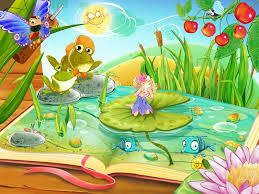 https://www.youtube.com/watch?v=JSrcraNWM5U W przyszłym tygodniu tj. 26 maja przypada Święto Mamy. Z tej okazji  proponuję zapoznać dzieci  z piosenką.   https://www.youtube.com/watch?v=IdxQW3jqYtA                                                                                                Pozdrawiam M. Targosz